Données : nombre d’Avogadro NA = 6,02 x 1023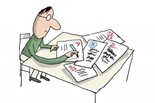 Évaluation 2 Ch 9Déterminer la quantité de matière dans une masse d’échantillon7La masse d’une molécule de chloroforme CHCl3 est m = 1,99 x 10-25 kg.Calculer le nombre N de molécules de chloroforme dans un échantillon de 20 g.Rappeler la relation entre la quantité de matière n, le nombre d’entités N et le nombre d’Avogadro NA.Calculer la quantité de matière présente dans cet échantillon de 20 g.Considérons un échantillon de n = 0,50 mol de chloroforme. Calculer le nombre N de molécules dans cet échantillon.*******